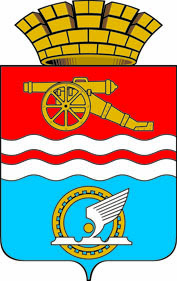 Свердловская областьОрган местного самоуправления                                                                           «Управление культуры Каменск-Уральского городского округа»П Р И К А Зот __________________ № ______Об утверждении Порядка сообщения представителю нанимателя(работодателю) муниципальным служащим, замещающим должность муниципальной службы в органе местного самоуправления «Управление культуры Каменск-Уральского городского округа», о прекращении гражданства Российской Федерации, о приобретении гражданства (подданства) иностранного государстваВ соответствии с Федеральным законом от 30.04.2021 № 116-ФЗ «О внесении изменений в отдельные законодательные акты Российской Федерации», Федеральным законом от 02.03.2007 № 25-ФЗ «О муниципальной службе в Российской Федерации» орган местного самоуправления «Управление культуры Каменск-Уральского городского округа»ПРИКАЗЫВАЕТ:1. Утвердить Порядок сообщения представителю нанимателя (работодателю) муниципальным служащим, замещающим должность муниципальной службы в органе местного самоуправления «Управление культуры Каменск-Уральского городского округа», о прекращении гражданства Российской Федерации, о приобретении гражданства (подданства) иностранного государства согласно приложению к настоящему приказу.Опубликовать настоящий приказ в газете «Каменский рабочий» и разместить на официальном сайте органа местного самоуправления «Управление культуры Каменск-Уральского городского округа» в сети Интернет.Контроль над выполнением настоящего приказа возложить на главного специалиста  органа местного самоуправления «Управление культуры Каменск-Уральского городского округа» Мартемьянову С.А.Начальник									С.В. КазанцеваПриложение к приказу органа местного самоуправления«Управление культуры Каменск-Уральскогогородского округа»от ______________________ № ______«Об утверждении Порядка сообщения представителю нанимателя (работодателю) муниципальным служащим, замещающим должность муниципальной службы в органе местного самоуправления «Управление культуры Каменск-Уральского городского округа», о прекращении гражданства Российской Федерации, о приобретении гражданства (подданства) иностранного государства»Порядок сообщения представителю нанимателя(работодателю) муниципальным служащим, замещающим должность муниципальной службы в органе местного самоуправления «Управление культуры Каменск-Уральского городского округа», о прекращении гражданства Российской Федерации, о приобретении гражданства (подданства) иностранного государства1.	Порядок сообщения представителю нанимателя (работодателю) муниципальным служащим, замещающим должность муниципальной службы в органе местного самоуправления «Управление культуры Каменск-Уральского округа», о прекращении гражданства Российской Федерации, о приобретении гражданства (подданства) иностранного государства (далее - Порядок) разработан в соответствии с пунктами 9 и 9.1 части 1 статьи 12 Федерального закона от 02.03.2007 № 25-ФЗ «О муниципальной службе в Российской Федерации» и устанавливает процедуру сообщения муниципальным служащим, замещающим должность муниципальной службы в органе местного самоуправления «Управление культуры Каменск-Уральского округа» (далее – муниципальный служащий), в письменной форме представителю нанимателя (работодателю) о следующих фактах:о прекращении гражданства Российской Федерации либо гражданства (подданства) иностранного государства - участника международного договора Российской Федерации, в соответствии с которым иностранный гражданин имеет право находиться на муниципальной службе (далее - о прекращении гражданства);о приобретении гражданства (подданства) иностранного государства либо получении вида на жительство или иного документа, подтверждающего право на постоянное проживание гражданина на территории иностранного государства (далее — о приобретении гражданства).2.	Муниципальный служащий обязан сообщить представителю нанимателя (работодателю) о прекращении гражданства, о приобретении гражданства в день, когда муниципальному служащему стало известно об этом, но не позднее пяти рабочих дней со дня прекращения гражданства, со дня приобретения гражданства в письменном виде по форме согласно приложению № 1 к настоящему Порядку (далее - сообщение).3.	В случае если о прекращении гражданства, о приобретении гражданства муниципальному служащему стало известно в выходные или праздничные дни, в период нахождения муниципального служащего в отпуске, командировке либо в период его временной нетрудоспособности, допускается направление сообщения представителю нанимателя (работодателю) посредством факсимильной, электронной связи с последующим представлением       оригинала      сообщения      представителю      нанимателя (работодателю) в течение первого рабочего дня после выходных или праздничных дней, окончания отпуска, командировки или периода временной нетрудоспособности соответственно.4.	В сообщении указываются:фамилия, имя, отчество (последнее - при наличии) муниципального служащего, направившего сообщение, замещаемая им должность муниципальной службы;наименование государства, в котором прекращено гражданство (подданство) (Российской Федерации либо иностранного государства - участника международного договора, в соответствии с которым иностранный гражданин имеет право находиться на муниципальной службе), дата прекращения гражданства - в случае прекращения гражданства (подданства);наименование иностранного государства, в котором приобретено гражданство (подданство) либо получен вид на жительство или иной документ, подтверждающий право на постоянное проживание гражданина на территории иностранного государства, дата приобретения гражданства либо права на постоянное проживание гражданина на территории иностранного государства - в случае приобретения гражданства (подданства) либо получения вида на жительство или иного документа, подтверждающего право на постоянное проживание гражданина на территории иностранного государства;дата составления сообщения и подпись муниципального служащего.К сообщению прилагаются подтверждающие документы (копии).Муниципальный служащий представляет сообщение специалисту по кадрам органа местного самоуправления «Управление культуры Каменск-Уральского городского округа» (далее – специалист по кадрам).Сообщение муниципального служащего подлежит регистрации в день его поступления. В случае поступления сообщения в выходные или праздничные дни - в первый рабочий день, следующий за выходными или праздничными дням.Сообщение муниципального служащего подлежит обязательной регистрации в Журнале регистрации сообщений о прекращении гражданства Российской Федерации, о приобретении гражданства (подданства) иностранного государства по форме согласно приложению № 2 к настоящему Порядку (далее - Журнал).Рассмотрение сообщения муниципального служащего осуществляет специалист по кадрам, в ходе которого он имеет право проводить собеседование с муниципальным служащим, направившим сообщение, получать дополнительные письменные пояснения по изложенным в сообщении обстоятельствам.9.	По результатам рассмотрения сообщения специалист по кадрам готовит заключение в день регистрации сообщения, которое должно содержать:- информацию, изложенную в сообщении;- информацию,     полученную     от     муниципального     служащего, направившего сообщение (при наличии);- вывод о наличии либо отсутствии выявленных при рассмотрении сообщения нарушений требований Федерального закона от 02.03.2007 № 25-ФЗ «О муниципальной службе в Российской Федерации» при прохождении муниципальной службы и предложение для принятия решения в соответствии с законодательством Российской Федерации.10. Сообщение, заключение и подтверждающие документы (копии) в день регистрации сообщения направляются начальнику органа местного самоуправления «Управление культуры Каменск-Уральского городского округа» (далее – начальник ОМС «Управление культуры») или лицу, исполняющему его обязанности, для принятия решения. 11.	Начальник ОМС «Управление культуры»   или   лицо, исполняющее его обязанности, не позднее двух рабочих дней со дня регистрации сообщения принимает решение об освобождении от замещаемой должности и увольнении муниципального служащего в соответствии с законодательством Российской Федерации, если иное не предусмотрено законодательством Российской Федерации.12.	Сообщение муниципального служащего, заключение и подтверждающие документы (копии) приобщаются к личному делу муниципального служащего.Приложение № 1к	Порядку	сообщения представителю	нанимателя(работодателю)	муниципальным служащим,	замещающим должность муниципальной службы в органе  местного самоуправления «Управление культуры Каменск-Уральского городского округа», о прекращении гражданства Российской Федерации, о приобретении гражданства (подданства)  иностранного государства»СООБЩЕНИЕмуниципального служащего, замещающего должность муниципальной службы в органе  местного самоуправления «Управление культуры Каменск-Уральского городского округа», о прекращении гражданства Российской Федерации, о приобретении гражданства (подданства)  иностранного государства                                                                                        ____________________________                                                                                           ____________________________  (должность, Ф.И.О. представителя нанимателя)от __________________________                (Ф.И.О. (последнее – при наличии)____________________________                                                                                                  муниципального служащего, замещаемая должность)        В соответствии с пунктами 9 и 9.1 части 1 статьи 12 Федерального закона от 02.03.2007 № 25-ФЗ «О муниципальной службе в Российской Федерации» сообщаю:_________________________________________________________________ (указать наименование государства, в котором прекращено гражданство (подданство) (Российской Федерации либо иностранного государства – участника международного договора, в соответствии с которым иностранный гражданин имеет право находиться на муниципальной службе), дату прекращения гражданства – в случае прекращения гражданства (подданства), наименование государства, в котором приобретено гражданство (подданство) либо получен вид на жительство или иной документ, подтверждающий право на постоянное проживание гражданина на территории иностранного государства, дату приобретения гражданства либо права на постоянное проживание гражданина на территории иностранного государства – в случае приобретения гражданства (подданства) либо вида на жительство или иного документа, подтверждающего право на проживание гражданина на территории иностранного государства)        Достоверность сведений, изложенных в настоящем сообщении, подтверждаю.К сообщению прилагаю следующие документы, подтверждающие прекращение гражданства Российской Федерации/ приобретение гражданства (подданства) иностранного государства.1. ______________________________________________________________«_____» _______________ 20___г. __________________________________                                                                                                              (подпись)   (расшифровка подписи)Приложение № 1          к	Порядку сообщения представителю нанимателя(работодателю) муниципальным служащим, замещающим должность муниципальной службы в органе  местного самоуправления «Управление культуры Каменск-Уральского городского округа», о прекращении гражданства Российской Федерации, о приобретении гражданства (подданства)  иностранного государства»ЖУРНАЛрегистрации сообщений о прекращении гражданства Российской Федерации,о приобретении гражданства (подданства) иностранного государстваСОГЛАСОВАНИЕпроекта приказа ОМС «Управление культуры» Заголовок приказа: «Об утверждении Порядка сообщения представителю нанимателя(работодателю) муниципальным служащим, замещающим должность муниципальной службы в органе местного самоуправления «Управление культуры Каменск-Уральского городского округа», о прекращении гражданства Российской Федерации, о приобретении гражданства (подданства) иностранного государствап/пДата и время поступления сообщенияФ.И.О. (последнее -при наличии),должностьмуниципальногослужащего,направившегосообщениеКраткое изложение содержания сообщенияФ.И.О. (последнее - при наличии), должность и подпись лица, принявшего сообщениеСведения о принятом по сообщению решении с указанием даты принятия решенияПодпись муниципального служащего в получении копии сообщения с резолюцией руководителя органа местного самоуправления1234567  Сроки и результаты согласования   Сроки и результаты согласования   Сроки и результаты согласования ДолжностьДолжностьФамилия и инициалыДата поступления на согласование Дата  согласования Замечания и подпись Главный специалистНормативный правовой актНенормативный правовой актГлавный специалистНормативный правовой актНенормативный правовой актМартемьянова С.А.Заместитель начальникаЗаместитель начальникаШалобаев А.Ю.Приказ разослать:  Специалистам ОМС «Управление культуры» Приказ разослать:  Специалистам ОМС «Управление культуры» Приказ разослать:  Специалистам ОМС «Управление культуры» Приказ разослать:  Специалистам ОМС «Управление культуры» Приказ разослать:  Специалистам ОМС «Управление культуры» Приказ разослать:  Специалистам ОМС «Управление культуры» Приказ разослать:  Специалистам ОМС «Управление культуры» Исполнитель, телефон: Исполнитель, телефон: Мартемьянова С.А.. главный специалист, 37-81-24Мартемьянова С.А.. главный специалист, 37-81-24Мартемьянова С.А.. главный специалист, 37-81-24Мартемьянова С.А.. главный специалист, 37-81-24Мартемьянова С.А.. главный специалист, 37-81-24(подпись, фамилия, имя, отчество, должность, место работы)(подпись, фамилия, имя, отчество, должность, место работы)(подпись, фамилия, имя, отчество, должность, место работы)(подпись, фамилия, имя, отчество, должность, место работы)(подпись, фамилия, имя, отчество, должность, место работы)